	Title:	David Iacovazzi-Pau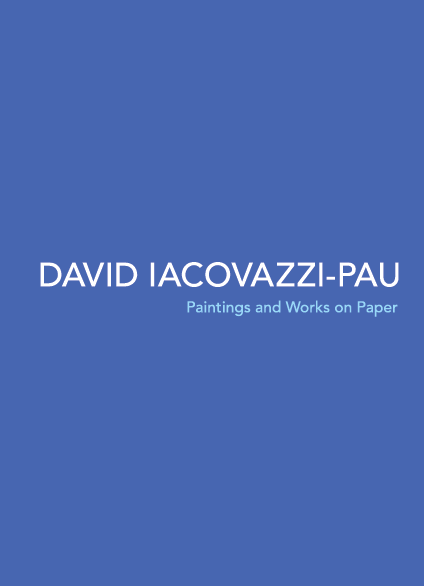 	Subtitle:	Paintings and Works on Paper	Author(s):	David Iacovazzi-Pau
	Series:			Publisher:	Old Stone Press	Imprint:	Old Stone Press	Pub Date:	07.15.15	                                ISBN13:  978-1-938462-18-4	                               Season:  All	                                Format:  Paperback        	                            Trim Size:  8 X 10.88	                        Page Count:  70	Carton Qty:	Illustrations:	Audience:	Previous Edition ISBN:	                                   Price:  $24.95	                BISAC Category:  ART006000: Collections, Catalogs, Exhibitions – General                                               ART006010: Collections, Catalogs, Exhibitions – Group Shows                                               ART016000:  Individual Artists - GeneralDescriptionThis catalogue was published on the occasion of a traveling exhibition of the portraits of David Iaccovazzi-Pau. The featured artworks celebrate members of the Louisville, Kentucky artistic community, who through their creativity, support, and passion for the arts are truly the life-blood of this community. The desire of Iacovazzi-Pau to feature these individuals illustrates his deep commitment to the arts that is engrained in his being and led him to seek out relationships with fellow artists and to absorb exhibitions, performances and artistic theory and history, in addition to honing his own skill. The many plates included in this catalogue show the range of Iacovazzi-Pau and the evolution of his style over four years and serve as a wonderful tool for studying the artist's works on paper and paintings as an accompaniment to viewing the works in person.Author/Editor BioDavid Iacovazzi-Pau: http://www.davidiacovazzipau.com/resume/Publicityhttp://www.davidiacovazzipau.com/press/AwardsSee resume and web siteAuthor AppearancesJuly 24 – September 26, 2015:  Carnegie Center for Art, New Albany, IndianaNovember 6 – December 12, 2015:  Swanson Contemporary Gallery, Louisville, KentuckyJanuary 3 – February 9, 2016:  Patio Gallery, Louisville, KentuckyDistributionBaker & Taylor, Ingram, Amazon.com and other popular Internet web sitesMedia ContactJ. H. Clark, editor/publisher, Old Stone PressPhone:  502.693.1506Email: john@oldstonepress.comWeb site: http://www.oldstonepress.comMarketing MaterialsHigh-resolution cover images are available at oldstonepress.comWebsites/Social Media Linkshttp://www.davidiacovazzipau.com/About Old Stone PressOLD STONE PRESS is an author services company that specializes in publishing single-authored books or multi-authored, highly illustrated coffee table books. Founded in 2012 by J. H. Clark in Louisville, Kentucky, Old Stone Press aspires to capture the stories of people, places, and things that educate and inspire good conversation. www.oldstonepress.com